Муниципальное бюджетное общеобразовательное учреждение Холмовская №1 основная  школа Демидовского района Смоленской областиРАССМОТРЕНО:	УТВЕРЖДЕНО:на заседание педсовета	директор МБОУХолмовская Протокол от «10» апреля 2015г. № 7		                Л.А.Сикорская Приказ от «16» апреля . № 17/1Положениео формах, периодичности и порядке текущего контроля успеваемости и промежуточной аттестации обучающихсяОбщие положения.Настоящее положение разработано в соответствии с:Федеральным Законом от 29.12.2012 №273-ФЗ «Об образовании в Российской Федерации»,Уставом МБОУ Холмовская №1 ОШ..Настоящее Положение рассматривается педагогическим советом школы, имеющим право вносить в него свои изменения и дополнения, и утверждается директором школы.	Настоящее Положение определяет формы, периодичность, порядок текущего контроля успеваемости и промежуточной аттестации обучающихся в ОО, их перевод в следующий класс по итогам учебного года.	Текущий контроль успеваемости и промежуточная аттестация являются частью системы внутришкольного мониторинга качества образования по направлению "качество образовательного процесса" и отражают динамику индивидуальных образовательных достижений обучающихся в соответствии с планируемыми результатами освоения основной образовательной программы соответствующего уровня общего образования.Образовательные достижения обучающихся подлежат текущему контролю успеваемости и промежуточной аттестации в обязательном порядке только по предметам, включенным в учебный план школы.Текущий контроль успеваемости и промежуточную аттестацию обучающихся осуществляют педагогические работники в соответствии с должностными обязанностями и локальными нормативными актами ОО.Целью аттестации являются:обеспечение социальной защиты обучающихся, соблюдения прав и свобод в части регламентации учебной загруженности в соответствии ссанитарными	правилами	и	нормами,	уважение	их	личности	и человеческого достоинства;установление фактического уровня теоретических знаний обучающихся по предметам учебного плана, их практических умений и навыков;соотнесение этого уровня с требованиями государственного образовательного стандарта. Контроль выполнения учебных программ и календарно - тематического графика изучения учебных предметов.Текущий контроль успеваемости обучающихсяЦель текущего контроля успеваемости заключается в:определении степени освоения обучающимися основной образовательной программы соответствующего уровня общего образования в течениеучебного года по всем учебным предметам, курсам, дисциплинам (модулям) учебного плана во всех классах;коррекции рабочих программ учебных предметов, курсов, дисциплин (модулей) в зависимости от анализа темпа, качества, особенностей освоения изученного материала;предупреждении неуспеваемости.Текущий контроль успеваемости обучающихся в ОО проводится:поурочно, потемно;по учебным четвертям (2-9 классы) и полугодиям  в форме: диагностики, устных и письменных ответов, тестирования, самостоятельной  работы, лабораторной работы, защиты проектов, и др.Устный опрос может проводиться на каждом учебном занятии.Периодичность и формы текущего контроля успеваемости обучающихся: 2.4.1.Поурочный и потемный	контроль:определяется педагогами ОО самостоятельно с учетом требованийфедеральных государственных образовательных стандартов общего образования,	индивидуальных	особенностей	обучающихся соответствующего класса, содержанием образовательной программы, используемых		образовательных технологий;указывается в рабочей программе учебных предметов, курсов, дисциплин (модулей);2.4.2.	По учебным четвертям и полугодиям определяется на основании результатов	текущего	контроля	успеваемости	в	следующем	порядке:по	четвертям	–	во	2-	4-х	классах	по	всем	предметам;по четвертям – в 5-9-х классах по предметам с недельной нагрузкой более1	часа;по полугодиям – в 5–9-х классах по предметам с недельной нагрузкой 1час	и	0,5	часа;Текущий контроль успеваемости обучающихся в 1-х классах осуществляется:без фиксации образовательных результатов в виде отметок по 5-ти балльной шкале. Успешность освоения школьниками программ в этот период характеризуется только качественной оценкой;во 3–9-ых классах и во 2 классе со второго полугодия осуществляется:в виде отметок по 5-ти балльной шкале по учебным предметам, курсам, дисциплинам (модулям);текущий контроль обучающихся, временно находящихся в санаторных, медицинских организациях осуществляется в этих учебных заведениях и полученные результаты учитываются при выставлении четвертных и полугодовых отметок;проведение текущего контроля не допускается сразу после длительного пропуска занятий по уважительной причине с выставлением неудовлетворительной отметки.Промежуточная аттестация обучающихсяЦелью промежуточной аттестации обучающихся является определение степени освоения ими учебного материала по пройденным учебным предметам, курсам, дисциплинам (модулям) в рамках освоения основных образовательных программ общего образования за учебный год.	Промежуточную аттестацию в обязательном порядке проходят обучающиеся, осваивающие основные общеобразовательные программы начального общего образования, основного общего образования, среднего общего образования.	Промежуточная аттестация в 1- 9 классах проводится в апреле-мае без прекращения образовательного процесса.Промежуточная аттестация обучающихся может проводиться в форме:–комплексной	контрольной	работы;–итоговой контрольной	работы;–тестирования;–защиты	индивидуального/группового	проекта;- творческой	работы;– иных формах, определяемых образовательными программами ОО.	Перечень учебных предметов, курсов, дисциплин (модулей), выносимых на промежуточную аттестацию, их количество и форма проведения определяется соответствующими учебными планами и ежегодно рассматривается на заседании педагогического совета, с последующим утверждением приказом руководителя ОО.Порядок     проведения      промежуточной      аттестации      обучающихся:Промежуточная аттестация обучающихся проводится в форме итогового контроля в качестве контроля освоения учебного предмета, курса, дисциплины(модуля);К промежуточной аттестации допускаются все обучающиеся.Промежуточная аттестация обучающихся проводится в соответствии с расписанием,	утвержденным	руководителем	ОО;Обучающиеся, заболевшие в период проведения промежуточной аттестации, должны пройти ее в дополнительные сроки, определяемые графиком образовательного процесса и предназначенные для пересдачи академических задолженностей.Информация о проведении промежуточной аттестации (перечень учебных предметов, курсов, дисциплин (модулей), форма, сроки и порядок проведения) доводится до обучающихся и их родителей (законных представителей)Результаты промежуточной аттестации обучающихсяОбучающиеся, освоившие в полном объеме содержание образовательной программы общего образования текущего учебного года, на основании положительных результатов, в т. ч. и итогов промежуточной аттестации, переводятся в следующий класс.Неудовлетворительные результаты промежуточной аттестации по одному или нескольким предметам или непрохождение промежуточной аттестации при отсутствии уважительных причин признаются академической задолженностью.Обучающиеся, имеющие академическую задолженность, вправе пройти промежуточную аттестацию по соответствующему учебному предмету не более двух раз в сроки, определяемые организацией, осуществляющей образовательную деятельность. В пределах одного года с момента образования академической задолженности. В указанный период не включается время болезни обучающегося.Для прохождения промежуточной аттестации во второй раз образовательной организацией создается комиссия.Обучающиеся, не прошедшие промежуточной аттестации по уважительным причинам или имеющие академическую задолженность, переводятся в следующий класс условно.Условный перевод в следующий класс – это перевод обучающихся, не прошедших промежуточную аттестацию по уважительным причинам или имеющим академическую задолженность, с обязательной ликвидацией академической задолженности в установленные сроки.Ликвидация академической задолженности обучающимися5.1. Права, обязанности участников образовательных отношений по ликвидации академической	задолженности:Обучающиеся	обязаны	ликвидировать	академическую	задолженность	по учебным предметам, курсам, дисциплинам модулям) предыдущего учебного годав	сроки,	установленные	приказом	руководителя	ОО; 5.2.Общеобразовательная организация при организации и проведении промежуточной аттестации обучающихся обязана:создать условия обучающимся для ликвидации академических задолженностей;обеспечить контроль за своевременностью ликвидации академических задолженностей;Родители       (законные       представители)       обучающихся       обязаны:создать условия обучающемуся для ликвидации академической задолженности;–обеспечить контроль за своевременностью ликвидации обучающимся академической	задолженности;-    нести    ответственность    за    ликвидацию    академической    задолженности;Обучающиеся, не ликвидировавшие академической задолженности по общеобразовательным программам соответствующего уровня общего образования, по усмотрению их родителей (законных представителей) оставляются на повторное обучение, переводятся на обучение по индивидуальному учебному плану.Повторное обучение обучающихся6.1. Обучающиеся могут быть оставлены на повторное обучение по заявлению  родителей	(законных	представителей)	только	при	условии	наличия	не ликвидированных в установленные сроки академических задолженностей. 6.2. Обучающиеся 1–го класса могут быть оставлены на повторный год обучения в соответствии с рекомендациями психолого-медико-педагогической комиссии (по согласованию	с		родителями		(законными		представителями).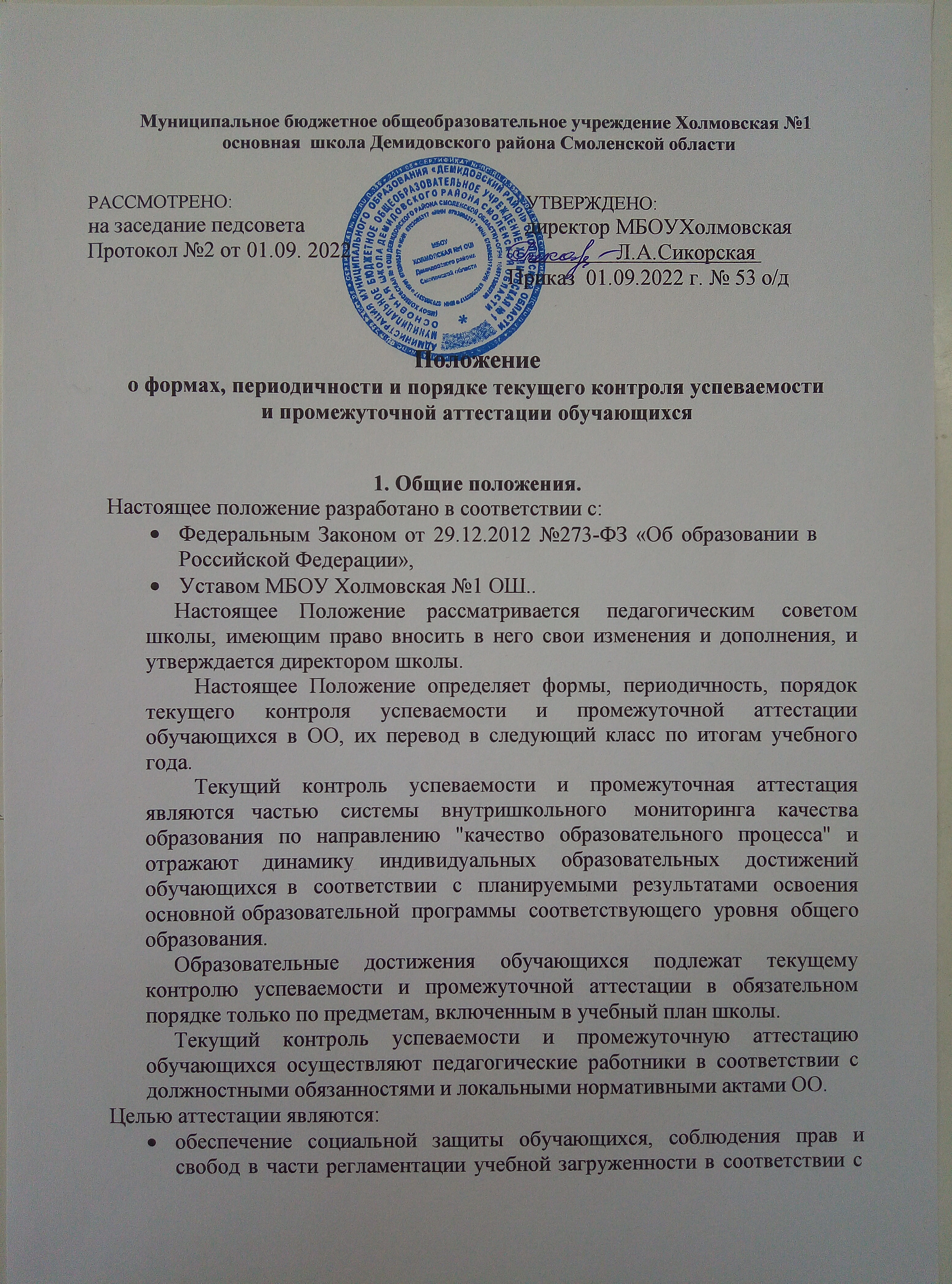 